HUBUNGAN KONTROL DIRI DENGAN PERILAKU MEMBOLOS  SISWA DI SMK NEGERI 1  LUBUK PAKAMTAHUN PEMBELAJARAN 2022/2023ANISAHNPM 191414022ABSTRAK	Penelitian ini dilatar belakangi oleh kedisiplinan siswa di sekolah. Siswa sering melanggar peraturan sekolah  dan membolos sekolah yang pada akhirnya berdampak pada perubahan perilaku sehari-hari karena kurangnya kontrol diri pada siswa, sehinggaPenelitian ini bertujuan untuk mengetahui Hubungan Kontrol Diri Dengan Perilaku Membolos  Siswa di SMK Negeri 1  Lubuk Pakamtahun Pembelajaran 2022/2023penelitian ini menggunakan metode kuantitatif untuk mengetahui hubungan dari kontrol diri dengan perilaku membolos siswa di SMK Negeri 1 Lubuk Pakam Tahun Pelajaran 2022/2023.Adapun papulasi dalam penelitian ini adalah seluruh siswa yang melakukan bolos sekolah di SMK Negeri 1 Lubuk Pakam, Kecamatan Lubuk Pakam, Kabupaten Deli Serdang, sebanyak 150 siswa  dan terbagi menjadi 3 Kelas yaitu kelas X  50 Siswa, kelas XI 45 Siswa dan kelas XII 45 siswa. Teknik pengambilan sampel pada penelitian ini menggunakan teknik “probablity sampling dengan sampling random sampling”secara acak dari papulasi sebanyak 38 siswa sebagai sampel. Teknik pengumpulan data dalam penelitian adalah Angket/ Koesioner. Berdasarkan hasil uji kolerasi di atas pearson correlation product moment disimpulkan bahwa kontrol diri dan perilaku membolos memiliki hubungan Nilai signifikasi adalah 0,001 sehingga dapat dinyatakan bahwa sig< 0,05 maka dapat dinyatakan bahwa antara kontrol diri dengan perilaku membolos memilki hubungan dengan nilai korelasi sebesar -0,531 sehinga dapat dinyatakan bahwa kedua berhubungan sebesar0,531 dengan  koefisien korelasi negatif (-) atau berhubungan negatif. Artinya antara kontrol diri dengan perilaku membolos memilki hubungan Kata Kunci: Kontrol Diri, Perilaku Membolos, Lubuk Pakam 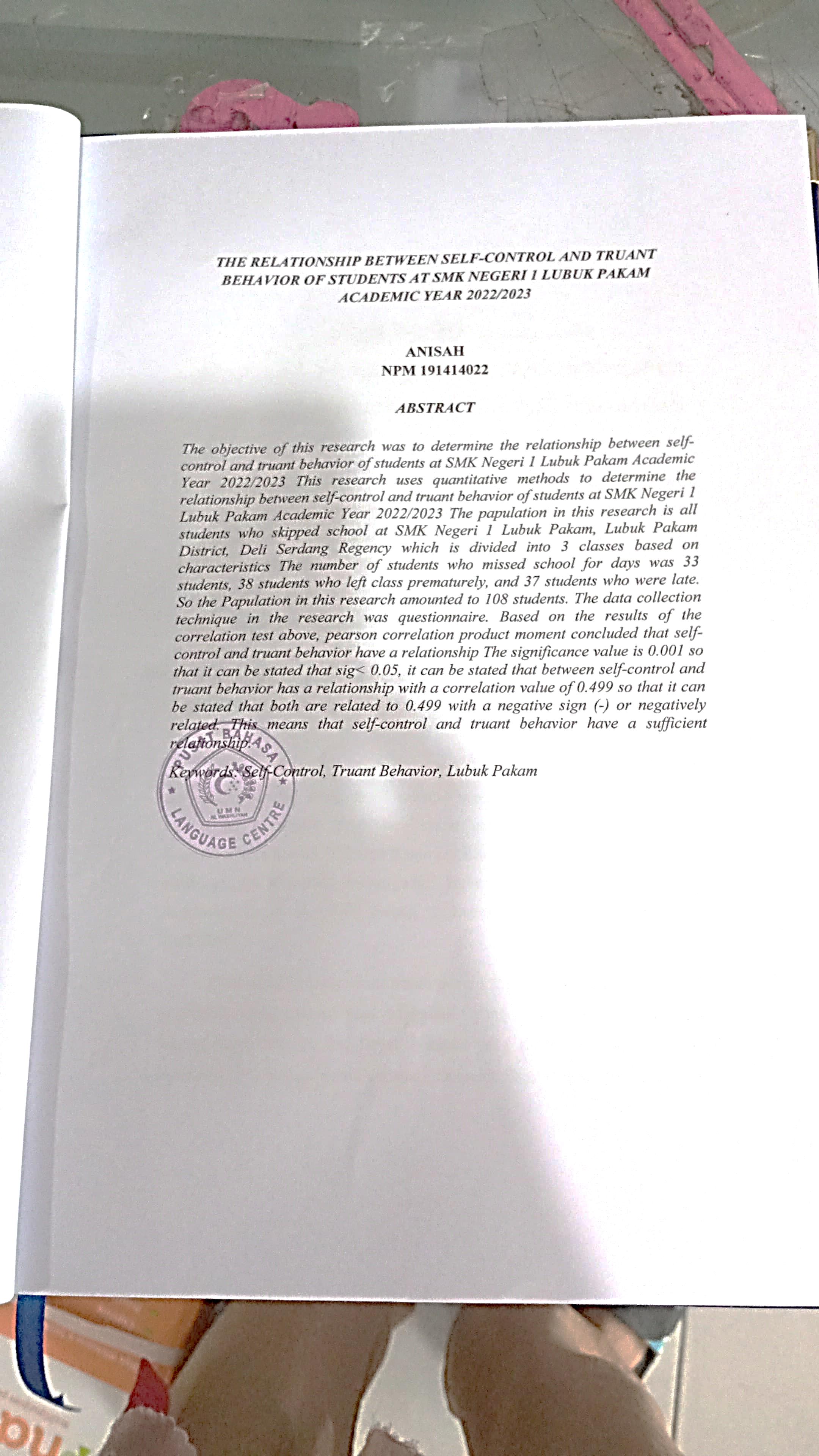 